Publicado en   el 21/10/2015 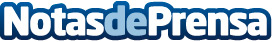 La Formación Profesional Básica roza ya los 70.000 alumnos este cursoDatos de contacto:Nota de prensa publicada en: https://www.notasdeprensa.es/la-formacion-profesional-basica-roza-ya-los-70 Categorias: Nacional Educación Formación profesional Cursos http://www.notasdeprensa.es